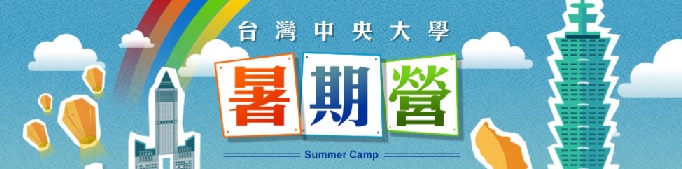 暑期營需繳交文件清單如下：(請先索取申請材料包)1.台灣中央大學暑期營 申請表2. 學生資料表3. 緊急授權同意書電子檔  (請您家長簽名後掃描成電子檔繳交)4.個人資料應用聲明暨同意書(申請人簽名)5. 白底2吋照片JPG電子檔一份，檔案大小請小於512kb，檔案名稱請標註學校名稱+姓名 +大頭照6. 身分證正、反面彩色JPG電子檔一份，檔案大小請小於512 Kb。檔案名稱請標註學校名稱+姓名+身分證7. 在學證明書彩色JPG電子檔一份，檔案大小請小於512 Kb。檔案名稱請標註學校名稱+姓名+在學證明8. 匯款證明彩色電子檔一份。匯款金額等資訊請上網查詢:   http://oia.ncu.edu.tw/culturalImmersion/sc/charge.html银行名称：FIRST COMMERCIAL BANK CHUNG LI BRANCH账号：281-40-003549户名：National Central University 403银行代码：FCBKTWTPXXX银行地址：No. 146 CHUNG CHENG ROAD, CHUNG LI CITY, TAIWAN, R.O.C.电话 : 886-3-4225111 (8线) 传真：886-3-42580019.我校家长同意函带队老师需提供 （需标注带队老师）：在职证明照片身份证正反面扫描件